Всероссийская олимпиада школьников «Белый Ветер»Физика, 10 классФИ участника:Как называется физическая величина, показывающая, какое перемещение совершило тело за единицу времени?Ускорение путьперемещениескоростьПоезд за 1 час удалился от станции на 78 км, за 3 часа еще на 210 км. Найти среднюю скорость движения на всем участке пути:20 м/с20 км/ч2о м/ч200м/сДвижение локомотива задано уравнением: х=100+52t-2t2.Выберите правильные характеристики движенияНачальная скорость движения тела =  52 м/с , его ускорение =  2 м/с2 ;Начальная скорость движения тела =  52 м/с , его ускорение = - 4 м/с2 ;Начальная скорость движения тела =  100 , его ускорение =  -2 м/с2 ;Начальная скорость движения тела =  52 м/с , его ускорение =-2 м/с2.Найти моменты времени на графике ,в течение которых поезд двигался равнозамедленноОт0с до 5 сОт 5с до 9сОт 9с до 11 сОт 5с до 11 сЛебедка равномерно поднимает груз массой 200 кг на 3м за 5с. Какова мощность двигателя лебедки?120 Вт3000Вт333 Вт1200ВтКинетическая энергия является энергией, характеризующейСостояние движущегося телаСостояние покоящегося телаСостояние телаХарактер движения телаКак изменится период колебаний математического маятника, если длину его нити увеличить в 4 раза?Уменьшится в 2 разаУвеличится в 4 разаОстанется неизменнымУвеличится в 2 разаУдельная теплота парообразования воды равна 2.3 *106 Дж/кг. Это значит, что для испарения Любой массы воды при температуре кипения необходимо количество теплоты 2.3*106 Дж ;1 кг воды необходимо при температуре кипения количество теплоты 2.3*106 Дж ;2.3 кг воды при температуре кипения необходимо количество теплоты 2.3*106 Дж ;1 кг воды необходимо при любой температуре количество теплоты 2.3*106 Дж ;Диффузия в твердых телах происходит медленнее ,чем в газах, так как Молекулы твердого тела тяжелее ,чем молекулы газа;Молекулы твердого тела больше, чем молекулы газа;Молекулы твердого тела менее подвижны, чем молекулы газа;Молекулы твердого тела более подвижны, чем молекулы газа.Какое значение по шкале Кельвина соответствует 360С ? +3090К ;+3000К ;-2730К ;+ 2370 К. Процесс ,происходящий при постоянном давлении называется:Изотермическим;Изобарным;Изохорным;Адиабатным.Определить по графику процесса работу идеального газа на участке 1-2 :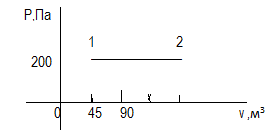 39 кПа       39 000 кПа39 Па390 к Па. Определить давление одноатомного идеального газа при температуре 200 0 К, концентрация молекул составляет 5*1021 м -3 : 14 Па14 кПа1400 Па1,4 кПа.Бланк ответов:12345678910111213Бланк ответов: